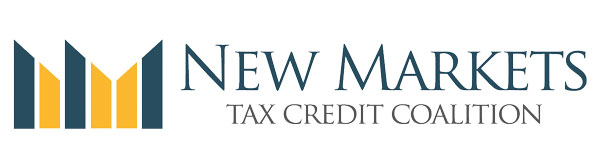 NMTC Events this Week with Sec. Lew and Sen. RobertsAs you know, the NMTC Coalition is working to raise the visibility of the NMTC during this August Congressional Recess and in the lead-up to the 2016 elections. On Monday, there were two exciting events featuring the NMTC, including an event in Kansas City, KS with Senator Pat Roberts (R-KS) and an event in Minneapolis, MN with U.S. Treasury Secretary Jack Lew.In the morning, LISC hosted Senator Roberts, a senior member of the Senate Finance Committee, at the Children’s Campus of Kansas City (CCKC). The tour was a great success, providing the Senator with an opportunity to see first-hand the impact the NMTC is making in his state. A press release and post on on the Coalition's blog detail the event, including photos of the Senator with children benefiting from the services provided at CCKC, as well as the Senator meeting with LISC senior vice president and NMTC Coalition Board Member Matt Josephs.In the afternoon, Midwest Minnesota CDC participated in a tour with Secretary Lew of a grocer they financed through NMTC in Minneapolis, Seward Community Cooperative Friendship Store. Also in attendance at the event was Rep. Keith Ellison (D-MN), who is a cosponsor of the House NMTC bill, H.R. 855. The Coalition also put out a press release on this remarkable event and featured it on the blog, including photos of the Secretary with MMCDC president and NMTC Coalition Board Member Kevin Shipley and MMCDC founder, former president and former Board Member Arlen Kangas, as well as photos with Rep. Ellison and staff from the Co-Op.If you are interested in doing setting up a site visit or engaging in some in-district advocacy while your Members of Congress are home in August and October, please check out the toolkit the Coalition provided on its website.2016 NMTC Coalition Annual Conference Registration OpenToday, the Coalition opened registration for its 2016 Annual Conference, which will be held on December 14 and 15 in Washington, D.C. at the Hotel Monaco. Register now to take advantage of special early bird rates. REGISTER NOW!Unsubscribe from this list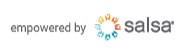 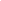 